                                СОБРАНИЕ ДЕПУТАТОВ ВЕСЬЕГОНСКОГО РАЙОНА                                                             ТВЕРСКОЙ ОБЛАСТИ                                                             РЕШЕНИЕ                                                                        г. Весьегонск23.07.2012                                                                                                                       № 358В соответствии с п.1.6 ч.1 Положения о комиссии по делам несовершеннолетних и защите их прав при администрации Весьегонского района, утвержденного решением Собрания депутатов Весьегонского района от 25.03.2005 № 36,Собрание депутатов Весьегонского района решило:1. Вывести из состава комиссии по делам несовершеннолетних и защите их прав при администрации Весьегонского районаНестерову Юлию Игоревну, главного специалиста-эксперта территориального отдела социальной защиты населения Весьегонского района.2. Ввести в состав комиссии по делам несовершеннолетних и защите их прав при администрации Весьегонского районаМеладзе Светлану Анатольевну, главного специалиста-эксперта территориального отдела социальной защиты населения Весьегонского района.3. Настоящее решение вступает в силу со дня его принятия.                      Глава района                                                                  А.В. ПашуковО внесении изменений в состав комиссии по делам несовершеннолетних и защите их прав при администрации Весьегонского района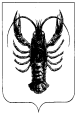 